زانكؤي سةلاحةدين/ هة‌وليَر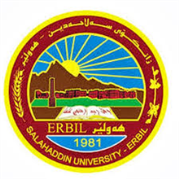 كويَذي زانستة ‌ئيسلامية‌كانبةشى ثةروةردةي ئايينيفۆرمی سه‌روانه‌ی زێده‌كی مامۆستایان                                                                                                           مانگی:تشرين الثاني:  11 / 2021 ڕۆژ/ كاتژمێر8:30- 9:309:30- 10:30 10:30- 11:3011:30- 12:3012:30- 1:301:30- 2:302:30-3:30شەممەیەك شەممەتعليم اللغة/ 1أتعليم اللغة/ 1 أتعليم اللغة / 1 بتعليم اللغة / 1 بدوو شەممەتعليم اللغة / 1 أالنحو / 4 إ و بالنحو / 4 أ و بتعليم اللغة / 1 بسێ شەممەتعليم اللغة / 1 أتعليم اللغة / 1 بچوار شەممەپێنج شەممەڕۆژڕێكه‌وتتیۆری پراكتیكیژمارەی سەروانەڕۆژڕێكه‌وتتیۆری پراكتیكیژمارەی سەروانەشەممە  شەممەیەك شەمە31/ 104یەك شەمە7/ 114دوو شەمە1/ 11          6 دوو شەمە8/ 116سێ شەمە2/ 112سێ شەمە9/ 112چوار شەمە3/ 11چوار شەمە10/ 11پێنج شەمە4/ 11پێنج شەمە11/ 11سه‌رپه‌رشتی پرۆژه‌ی ده‌رچونسه‌رپه‌رشتی پرۆژه‌ی ده‌رچون1سه‌رپه‌رشتی پرۆژه‌ی ده‌رچونسه‌رپه‌رشتی پرۆژه‌ی ده‌رچون1سه‌رپه‌رشتی خوێندنى باڵاسه‌رپه‌رشتی خوێندنى باڵاسه‌رپه‌رشتی خوێندنى باڵاسه‌رپه‌رشتی خوێندنى باڵاكۆى كاتژمێره‌كانكۆى كاتژمێره‌كان1313كۆى كاتژمێره‌كانكۆى كاتژمێره‌كان1313ڕۆژڕێكه‌وتتیۆریپراكتیكیژمارەی سەروانە ڕۆژڕێكه‌وتتیۆریپراكتیكیژمارەی سەروانەشەممە شەممەیەك شەمە14/ 114یەك شەمە21/ 114دوو شەمە15/ 116دوو شەمە22/ 116سێ شەمە16/ 112سێ شەمە23/ 112چوار شەمە17/ 11چوار شەمە24/ 11پێنج شەمە18/ 11پێنج شەمە25/ 11سه‌رپه‌رشتی پرۆژه‌ی ده‌رچونسه‌رپه‌رشتی پرۆژه‌ی ده‌رچون1سه‌رپه‌رشتی پرۆژه‌ی ده‌رچونسه‌رپه‌رشتی پرۆژه‌ی ده‌رچون1سه‌رپه‌رشتی خوێندنى باڵاسه‌رپه‌رشتی خوێندنى باڵاسه‌رپه‌رشتی خوێندنى باڵاسه‌رپه‌رشتی خوێندنى باڵاكۆى كاتژمێره‌كانكۆى كاتژمێره‌كان                       13                       13كۆى كاتژمێره‌كانكۆى كاتژمێره‌كان1313	ڕۆژڕێكه‌وتتیۆریپراكتیكیژمارەی سەروانەشەممەناوی مامۆستا : نازنين عمر عبدالرحمننازناوی زانستی : أستاذ مساعدكۆی سەروانە : 65بەشوانەى ياسايى: 8ژماره‌ى كاتژمێر دابه‌زين وهؤكارى : 2/ ب دلنيايي جوري بةشژماره‌ى كاتژمێرى ڕاستقينه‌:   6                                                      ناوی مامۆستا : نازنين عمر عبدالرحمننازناوی زانستی : أستاذ مساعدكۆی سەروانە : 65بەشوانەى ياسايى: 8ژماره‌ى كاتژمێر دابه‌زين وهؤكارى : 2/ ب دلنيايي جوري بةشژماره‌ى كاتژمێرى ڕاستقينه‌:   6                                                      یەك شەمە28/ 114ناوی مامۆستا : نازنين عمر عبدالرحمننازناوی زانستی : أستاذ مساعدكۆی سەروانە : 65بەشوانەى ياسايى: 8ژماره‌ى كاتژمێر دابه‌زين وهؤكارى : 2/ ب دلنيايي جوري بةشژماره‌ى كاتژمێرى ڕاستقينه‌:   6                                                      ناوی مامۆستا : نازنين عمر عبدالرحمننازناوی زانستی : أستاذ مساعدكۆی سەروانە : 65بەشوانەى ياسايى: 8ژماره‌ى كاتژمێر دابه‌زين وهؤكارى : 2/ ب دلنيايي جوري بةشژماره‌ى كاتژمێرى ڕاستقينه‌:   6                                                      دوو شەمە29/ 116ناوی مامۆستا : نازنين عمر عبدالرحمننازناوی زانستی : أستاذ مساعدكۆی سەروانە : 65بەشوانەى ياسايى: 8ژماره‌ى كاتژمێر دابه‌زين وهؤكارى : 2/ ب دلنيايي جوري بةشژماره‌ى كاتژمێرى ڕاستقينه‌:   6                                                      ناوی مامۆستا : نازنين عمر عبدالرحمننازناوی زانستی : أستاذ مساعدكۆی سەروانە : 65بەشوانەى ياسايى: 8ژماره‌ى كاتژمێر دابه‌زين وهؤكارى : 2/ ب دلنيايي جوري بةشژماره‌ى كاتژمێرى ڕاستقينه‌:   6                                                      سێ شەمە30/ 112ناوی مامۆستا : نازنين عمر عبدالرحمننازناوی زانستی : أستاذ مساعدكۆی سەروانە : 65بەشوانەى ياسايى: 8ژماره‌ى كاتژمێر دابه‌زين وهؤكارى : 2/ ب دلنيايي جوري بةشژماره‌ى كاتژمێرى ڕاستقينه‌:   6                                                      ناوی مامۆستا : نازنين عمر عبدالرحمننازناوی زانستی : أستاذ مساعدكۆی سەروانە : 65بەشوانەى ياسايى: 8ژماره‌ى كاتژمێر دابه‌زين وهؤكارى : 2/ ب دلنيايي جوري بةشژماره‌ى كاتژمێرى ڕاستقينه‌:   6                                                      چوار شەمەناوی مامۆستا : نازنين عمر عبدالرحمننازناوی زانستی : أستاذ مساعدكۆی سەروانە : 65بەشوانەى ياسايى: 8ژماره‌ى كاتژمێر دابه‌زين وهؤكارى : 2/ ب دلنيايي جوري بةشژماره‌ى كاتژمێرى ڕاستقينه‌:   6                                                      ناوی مامۆستا : نازنين عمر عبدالرحمننازناوی زانستی : أستاذ مساعدكۆی سەروانە : 65بەشوانەى ياسايى: 8ژماره‌ى كاتژمێر دابه‌زين وهؤكارى : 2/ ب دلنيايي جوري بةشژماره‌ى كاتژمێرى ڕاستقينه‌:   6                                                      پێنج شەمەناوی مامۆستا : نازنين عمر عبدالرحمننازناوی زانستی : أستاذ مساعدكۆی سەروانە : 65بەشوانەى ياسايى: 8ژماره‌ى كاتژمێر دابه‌زين وهؤكارى : 2/ ب دلنيايي جوري بةشژماره‌ى كاتژمێرى ڕاستقينه‌:   6                                                      ناوی مامۆستا : نازنين عمر عبدالرحمننازناوی زانستی : أستاذ مساعدكۆی سەروانە : 65بەشوانەى ياسايى: 8ژماره‌ى كاتژمێر دابه‌زين وهؤكارى : 2/ ب دلنيايي جوري بةشژماره‌ى كاتژمێرى ڕاستقينه‌:   6                                                      سه‌رپه‌رشتی پرۆژه‌ی ده‌رچونسه‌رپه‌رشتی پرۆژه‌ی ده‌رچون1ناوی مامۆستا : نازنين عمر عبدالرحمننازناوی زانستی : أستاذ مساعدكۆی سەروانە : 65بەشوانەى ياسايى: 8ژماره‌ى كاتژمێر دابه‌زين وهؤكارى : 2/ ب دلنيايي جوري بةشژماره‌ى كاتژمێرى ڕاستقينه‌:   6                                                      ناوی مامۆستا : نازنين عمر عبدالرحمننازناوی زانستی : أستاذ مساعدكۆی سەروانە : 65بەشوانەى ياسايى: 8ژماره‌ى كاتژمێر دابه‌زين وهؤكارى : 2/ ب دلنيايي جوري بةشژماره‌ى كاتژمێرى ڕاستقينه‌:   6                                                      سه‌رپه‌رشتی خوێندنى باڵاسه‌رپه‌رشتی خوێندنى باڵا13ناوی مامۆستا : نازنين عمر عبدالرحمننازناوی زانستی : أستاذ مساعدكۆی سەروانە : 65بەشوانەى ياسايى: 8ژماره‌ى كاتژمێر دابه‌زين وهؤكارى : 2/ ب دلنيايي جوري بةشژماره‌ى كاتژمێرى ڕاستقينه‌:   6                                                      ناوی مامۆستا : نازنين عمر عبدالرحمننازناوی زانستی : أستاذ مساعدكۆی سەروانە : 65بەشوانەى ياسايى: 8ژماره‌ى كاتژمێر دابه‌زين وهؤكارى : 2/ ب دلنيايي جوري بةشژماره‌ى كاتژمێرى ڕاستقينه‌:   6                                                      كۆى كاتژمێره‌كانكۆى كاتژمێره‌كانكاتژمێر          ×                    =                       دينارواژۆی مامۆستا            سەرۆكی بەش       د. أحمد محمود سيدوكڕاگری كۆلیژپ. ى. د. إدريس قادر حمدأمين